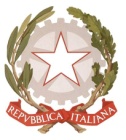 MINISTERO DELL’ISTRUZIONEUFFICIO SCOLASTICO REGIONALE PER IL LAZIO LICEO SCIENTIFICO STATALE“TALETE”Via Camozzi, 2 - 00195 ROMA  Tel. 06121124305 - Distretto 25Roma,17.03.2021			Alle Studentesse e agli StudentiAi GenitoriAi DocentiAlla DSGA Sig.ra P. LeoniAl personale ATASito webCIRCOLARE n 207Circolare: Gara di secondo livello Olimpiadi della MatematicaComunichiamo che dalle classifiche del biennio e del triennio della gara di  Istituto delle Olimpiadi della Matematica  dell’11 marzo scorso, sono stati convocati  14 studenti (7 biennio e 7 triennio), secondo la quota spettante al nostro Istituto. Gli alunni del biennio convocati sono: Galeazzi Matilde Carola Galeazzi, Angelica Trunzo, Alice      Cavallari,  Emanuele Baiocco, Anna Tango, Costanza Marino Cosentino, Lidia Maria CilettiGli alunni del triennio convocati sono: Gabriele Pio Lacanna, Claudio Pasquale, Leonardo Loddo, Lorenzo Rinaldetti, Valerio Serra, Giulia Maria Torella, Martina De Maria. La gara si svolgerà in due fasi30 marzo ( online): 12 esercizi a risposta multipla, assistenza dei referenti di istituto che creeranno classroom dedicata.9 aprile ( modalità non decisa): 2 esercizi numerici e 3 esercizi dimostrativi.Per la preparazione alla gara  consultare il link  http://olimpiadi.dm.unibo.it/le-gare/gare-distrettuali/Ogni ulteriore precisazione dell’UMI  a riguardo sarà tempestivamente comunicata agli studenti interessati.I referenti delle Olimpiadi                                               Il Dirigente ScolasticoProff.ri Daniela Casale e  Paolo Sirabella                      Prof. Alberto Cataneo                                                                                                          (Firma autografa sostituita a mezzo stampa                                                                                                                     ai sensi dell’art. 3 comma 2 del d.lgs. n.39/1993)